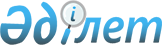 Об образовании избирательных участков
					
			Утративший силу
			
			
		
					Решение акима Астраханского района Акмолинской области от 31 января 2013 года № 01. Зарегистрировано Департаментом юстиции Акмолинской области 06 марта 2013 года № 3670. Утратило силу решением акима Астраханского района Акмолинской области от 6 марта 2014 года № 04      Сноска. Утратило силу решением акима Астраханского района Акмолинской области от 06.03.2014 № 04 (вступает в силу со дня подписания).      Примечание РЦПИ.

      В тексте документа сохранена пунктуация и орфография оригинала.

      В соответствии со статьей 23 Конституционного закона Республики Казахстан от 28 сентября 1995 года «О выборах в Республике Казахстан» аким Астраханского района РЕШИЛ:



      1. Образовать избирательные участки на территории Астраханского района в границах согласно приложению 1.



      2. Решение вступает в силу со дня государственной регистрации в Департаменте юстиции Акмолинской области и вводится в действие со дня официального опубликования.      Аким Астраханского района                  Т.Ерсеитов      «СОГЛАСОВАНО»      Председатель Астраханской

      районной территориальной

      избирательной комиссии                     Л.Забудько      Директор коммунального государственного

      учреждения «Агротехнический колледж № 6

      село Астраханка» Управления образования

      Акмолинской области                        В.Быстрицкая      Главный врач государственного казенного

      предприятия на праве хозяйственного ведения

      «Астраханская районная больница

      при Управлении здравоохранения

      Акмолинской области»                       E.Курманов

Приложение 1       

к решению акима района  

от 31 января 2013 года № 01 

Границы

избирательных участков Астраханского района 

Избирательный участок № 165

      Местонахождение: село Каменка, улица Желтоксан 10, административное здание товарищества с ограниченной ответственностью «Каменка-1», телефон 8 (71641) 25-1-35



      Границы: село Каменка 

Избирательный участок № 166

      Местонахождение: село Камышенка, улица Мира 31, здание государственного учреждения «Камышенская средняя школа» отдела образования Астраханского района, телефон 8 (71641) 25-4-99

      Границы: село Камышенка 

Избирательный участок № 167

      Местонахождение: село Первомайка, улица Мира 42, здание государственного учреждения «Первомайская средняя школа» отдела образования Астраханского района, телефон 8 (71641) 29-3-46

      Границы: село Первомайка 

Избирательный участок № 168

      Местонахождение: село Лозовое, улица Степная 86, здание государственного учреждения «Лозовская основная школа» отдела образования Астраханского района, телефон 8 (71641) 27-6-56

      Границы: село Лозовое 

Избирательный участок № 169

      Местонахождение: село Жамбыл, улица Абая Кунанбаева 19, здание государственного учреждения «Джамбульская средняя школа» отдела образования Астраханского района, телефон 8 (71641) 5-22-27

      Границы: село Жамбыл 

Избирательный участок № 170

      Местонахождение: село Орнек, улица Маншук Маметовой 17, здание государственного учреждения «Урнекская начальная школа» отдела образования Астраханского района, тел. 8 (71641) 5-11-48

      Границы: село Орнек 

Избирательный участок № 171

      Местонахождение: село Петровка, улица Абая Кунанбаева 37, здание государственного учреждения «Петровская средняя школа» отдела образования Астраханского района, телефон 8 (71641)25-3-35

      Границы: село Петровка 

Избирательный участок № 172

      Местонахождение: село Ондирис, улица Кабдрахмана Адильбаева 41, здание государственного учреждения «Ундрусская средняя школа» отдела образования Астраханского района, телефон 8 (71641) 5-23-93

      Границы: село Ондирис 

Избирательный участок № 173

      Местонахождение: село Новочеркасское, переулок Школьный 1, здание государственного учреждения «Новочеркасская средняя школа» отдела образования Астраханского района, телефон 8 (71641) 26-1-01

      Границы: село Новочеркасское 

Избирательный участок № 174

      Местонахождение: село Приишимка, улица Бейбитшилик 45, здание государственного учреждения «Приишимская основная школа» отдела образования Астраханского района, телефон 8 (71641) 5-11-71

      Границы: село Приишимка 

Избирательный участок № 175

      Местонахождение: село Астраханка, улица Аль Фараби 64, здание государственного учреждения «Астраханская средняя школа № 2» отдела образования Астраханского района, телефон 8 (71641) 2-21-52

      Границы: село Астраханка, улица Ибрая Алтынсарина – 52, 54, 58, 60, 62, 69, 71, 75, 77, 81, 87, 89; улица Аль Фараби - 61, 63, 65, 66, 67, 68, 69, 70, 71, 72, 73, 74, 75а, 77, 79, 80б, 81, 82, 86, 87, 89, 91, 93, 94, 95, 96, 98, 99, 100, 101; улица Мухтара Ауезова - 72а, 76, 82, 84, 88, 92, 98, 99, 100, 101, 106, 107, 107а, 107б, 107в, 108, 109а, 109б, 110, 111, 113, 115, 117, 119, 121, 123, 125, 127, 129, 131, 133, 133а, 133б, 133в; улица Достык - 64, 69, 70, 70а, 71, 72, 72а, 73, 74, 75, 76, 77, 78, 80, 82, 83, 84, 85, 86, 87, 88, 89, 90, 91, 92, 93, 94, 95, 96, 97, 98, 99, 100, 101, 103, 104, 104а, 105, 106, 107, 108, 109, 110, 111, 112, 113, 115, 117, 119, 121, 125, 125а, 125б, 127; улица Богенбая Батыра – 3, 3а, 4, 5, 11, 12,13, 14, 15, 16, 17, 18, 19, 20, 21, 22, 23, 24, 25, 26, 27, 29, 31, 33, 34, 35, 37, 39, 41, 43; улица Ахмета Байтурсынова - 1, 2, 3, 5, 6, 7, 9, 10, 11, 13, 15, 17, 19, 21, 24, 26, 27, 28, 31, 34, 36, 37, 38, 39, 41, 43, 44,45, 49, 50, 51, 52, 53, 54, 57; улица Победы - 32, 34, 36, 37, 38, 39, 40, 41, 42, 43, 44, 45, 46, 47, 48, 49, 50, 51, 52, 53, 54, 55, 56, 57, 58, 59, 60, 61, 62, 63, 64, 65, 66, 67, 68, 69, 70, 71, 73, 74, 75, 76, 76а, 77, 79, 81, 83, 85, 87, 89, 91, 93, 95, 97, 97а, 99, 101; улица Абылайхана - 23, 27, 29, 31, 41, 43, 49, 53, 55, 57а, 57б, 59, 60, 61, 62, 62а, 63, 66, 68, 70, 72, 74, 80, 82, 82а, 84, 86, 88, 90, 96, 102, 102а; улица Жапархана Асаинова - 22, 24, 27, 28, 28а, 29, 34, 35, 36, 37, 38, 39, 44, 45, 46, 47, 49, 51, 51а, 52, 53, 54,57, 59; улица Панфилова – 21, 23, 24, 25, 26, 28, 30, 31, 32, 33, 33а, 34, 36, 37, 38, 39, 40, 41, 43, 46, 48, 49, 49а, 52, 54, 55, 56, 58, 60; улица Курмангазы - 18, 20, 21, 22, 23, 24, 25, 26, 27, 28, 29, 30, 31, 32, 33, 34, 36, 39, 40, 42, 44, 47, 48, 49, 50, 51, 52, 53, 54, 55, 56; улица Мира - 43, 62, 64, 66, 67, 68, 69, 70, 73, 74, 76; улица Пушкина - 21, 21а, 22, 23, 24, 25, 26, 27, 28, 29, 31, 33, 34, 35, 37, 39, 44, 45, 46, 47, 48, 49, 50, 51, 53, 55, 57, 59, 61; улица Молодежная - 4, 6, 8, 9, 10, 11, 12, 13, 15, 16, 17, 18, 19, 22, 23, 24, 25, 26, 27, 28, 29, 31, 33, 35, 37, 37а, 39, 39а, 41, 41а, 43, 45, улица Сакена Сейфуллина - 17, 19, 20, 20а; улица Бостандык - 2, 3, 4. 

Избирательный участок № 176

      Местонахождение: село Астраханка, улица Аль Фараби 48, здание государственного коммунального казенного предприятия «Астраханский районный Дом культуры», телефон 8 (71641) 2-32-71

      Границы: село Астраханка, улица Ибрая Алтынсарина - 2, 3, 4, 5, 6, 8, 9, 10, 11, 12, 13, 14, 15, 16, 18, 19, 19а, 20, 21, 22, 23, 24, 25, 26, 27, 29, 30, 31, 33, 35, 36, 37, 38, 40, 41, 43, 45а, 47, 49, 51, 55, 59, 65; улица Аль Фараби - 2, 3, 3а, 5, 6, 7, 8, 9, 11, 12, 13, 15, 16, 17а, 18, 19, 20, 22, 23, 24, 25, 26, 29, 30, 31, 32, 34, 36, 37, 38, 40, 41, 47, 55, 57; улица Мухтара Ауезова - 2, 2а, 3, 3а, 4, 5, 7, 9, 9а, 10, 11, 12, 13, 14, 15, 16, 17, 18, 20, 22, 23, 24, 25, 26, 29, 30, 31, 32, 33, 34, 35, 36, 36а, 37, 38, 39, 40, 41, 41а, 42, 43, 44, 45, 46, 47, 48, 49, 50, 53, 54, 55, 57, 58, 60, 61, 63, 64, 65, 66, 67, 68, 69, 70. 71, 75, 79, 81, 87, 91, 93, улица Достык - 1, 1а, 2, 2а, 2б, 3, 3а, 4, 5, 7, 9, 10, 11, 12, 13, 14, 15, 17, 18, 19, 20, 21, 22, 23, 24, 25, 27, 29, 30, 31, 33, 34, 34а, 35, 36, 37, 39, 40, 40а, 41, 45, 46, 47, 48, 49, 50, 51, 53, 54, 55, 56, 57, 58, 58а, 59, 61, 63, 65, 67; улица Победы - 1, 2, 3, 4, 5, 6, 7, 8, 9, 11, 12, 13, 14, 15, 16, 17, 18, 19, 20, 21, 22, 23, 24, 25, 26, 27, 28, 29, 31, 33, 35; улица Бауржана Момышулы – 1, 2, 3, 4, 5, 6, 7, 8, 9, 10, 11, 12, 13, 14, 15, 16, 17, 18, 20, 21, 22, 23, 24, 25, 26, 27, 28, 30, 31, 32, 33, 34, 35, 36, 37, 38, 39, 40, 41, 43; улица Гагарина - 1, 2, 3, 5, 7, 9, 10, 11, 12, 13, 14, 15, 16, 17, 18, 19, 20, 21, 22, 23, 24, 25, 26, 27, 28, 29, 31, 33, 35, 37, 39, 41; улица Магжана Жумабаева - 1, 2, 3, 4, 5, 6, 7, 8, 9, 10, 11, 12, 13, 15, 17, 19, 21; улица Кайыржана Жаганова - 1, 2, 3, 4, 5, 6, 7; переулок Речной - 3, 4, 6, 11, 13, 14, 16, 18, 19, 20, 23; переулок Школьный - 4, 5, 6, 7, 13, 14, 19, 21, 23, 25; переулок Интернациональный - 5, 6, 8, 13, 14, 15, 17, 20; переулок Совхозный - 3, 4, 5, 5а, 6, 7, 12, 13, 15, 16, 17, 18; переулок 8 Марта - 3, 4, 5, 6, 11, 12, 13; переулок Кабдоллы Арсекеева - 3, 4, 5, 6, 7, 7а, 9, 10, 10а,10б, 12, 15, 18, 19, 20, 22; улица Нурмухамбета Жазина - 5, 6, 8, 11, 10, 13, 15а, 16, 17, 18, 19, 20, 21, 22а, 24, 25, 26, 26а, 26б, 27, 28б, 28в, 29, 32, 34, 36а; улица Абылайхана - 75, 75а, 77, 77а, 79; улица 9 Мая - 1, 1б, 2, 3, 4а, 5, 5а, 6, 6а, 7, 8, 9, 11, 12, 13, 14, 15; улица Молодежная - 2а, 4а, 6а, 8а, 8б, 10а; улица Пушкина - № 1, 1а, 2, 3, 3а, 4, 5, 6, 7, 8, 9, 10, 11, 12, 14, 15, 16, 17, 18, 19, 20, ветстанция, СТФ Васильевка, МТФ Васильевка: полностью. 

Избирательный участок № 177

      Местонахождение: село Жанаберлик, улица Женис 13/2, здание Жанаберликского медицинского пункта государственного казенного предприятия на праве хозяйственного ведения «Астраханская районная больница при Управлении здравоохранения Акмолинской области», телефон 8 (71641) 2-29-58

      Границы: село Жанаберлик 

Избирательный участок № 178

      Местонахождение: село Таволжанка, улица Речная 6, здание государственного учреждения «Таволжанская основная школа» отдела образования Астраханского района, телефон 8 (71641) 24-5-01

      Границы: село Таволжанка 

Избирательный участок № 179

      Местонахождение: село Бирлик, улица Абылайхана 10, здание государственного учреждения «Толкынкульская основная школа» отдела образования Астраханского района, телефон 8 (71641) 5-22-30

      Границы: село Бирлик 

Избирательный участок № 180

      Местонахождение: село Колутон, улица Кенесары 12, здание государственного учреждения «Колутонская средняя школа» отдела образования Астраханского района, телефон 8 (71641) 24-4-96

      Границы: село Колутон 

Избирательный участок № 182

      Местонахождение: село Кайнарское, улица Луговая 25л, административное здание крестьянского хозяйства «Асель», телефон 8 (71641) 5-11-66

      Границы: село Кайнарское, улица Луговая - 4, 6, 7, 8, 9, 11, 12, 13, 14, 15, 16, 18, 19. 

Избирательный участок № 183

      Местонахождение: село Алгабас, улица Уахита Курмангожина 5/1, здание Алгабаского медицинского пункта государственного казенного предприятия на праве хозяйственного ведения «Астраханская районная больница при Управлении здравоохранения Акмолинской области», телефон 8 (71641) 5-23-94

      Границы: село Алгабас, село Кайнарское, улица Абылайхана - 1, 2, 3, 5, 7, 8, 9, 10, 11. 

Избирательный участок № 184

      Местонахождение: село Узунколь, улица Целинная 80а, здание государственного учреждения «Узункульская средняя школа» отдела образования Астраханского района, телефон 8 (71641) 27-1-84

      Границы: село Узунколь 

Избирательный участок № 185

      Местонахождение: село Булакты, улица Юрия Гагарина 7, здание государственного учреждения «Красногвардейская основная школа» отдела образования Астраханского района, телефон 8 (71641) 5-18-01

      Границы: село Булакты 

Избирательный участок № 186

      Местонахождение: село Бесбидаик, ул. Андрея Коваленко 45, здание государственного учреждения «Бесбидаикская основная школа» отдела образования Астраханского района, телефон 8 (71641) 26-3-42

      Границы: село Бесбидаик 

Избирательный участок № 187

      Местонахождение: село Степное, улица Орталык 25, здание государственного учреждения «Степновская основная школа» отдела образования Астраханского района, телефон 8 (71641) 26-4-86

      Границы: село Степное 

Избирательный участок № 188

      Местонахождение: село Шиликты, улица Бейбитшилик 28, здание государственного учреждения «Шиликтинская основная школа» отдела образования Астраханского района, телефон 8 (71641) 5-19-28

      Границы: село Шиликты 

Избирательный участок № 189

      Местонахождение: село Зеленое, улица Молодежная 21, здание государственного учреждения «Есильская средняя школа» отдела образования Астраханского района, телефон 8 (71641) 26-7-10

      Границы: село Зеленое 

Избирательный участок № 190

      Местонахождение: село Жалтыр, улица Мира 91, здание государственного учреждения «Джалтырская средняя школа № 2» отдела образования Астраханского района, телефон 8 (71641) 21-4-07

      Границы: село Жалтыр, улица Станционная - 1, 3, 5, 7, 9, 11, 13, 15, 17, 19, 21, 25, 27, 29, 31, 33, 35, 37, 39, 41, 43, 45, 47, 49, 2, 4, 6, 10, 12, 14, 16, 18, 20, 22, 24, 26, 28, 30, 34, 36, 38, 40, 42, 44, 46, 50; улица Западная - 1, 3, 5, 9, 13, 15, 17, 21, 23, 27, 29, 31, 33, 35, 37, 39, 41, 43, 45, 47, 51, 53, 55, 57, 59, 61, 63, 67, 69, 71, 75, 79, 81, 83, 85, 87, 2, 4, 10, 12, 14, 16, 18, 20, 22, 26; улица Северная - 1, 3, 5, 11, 13, 17, 19, 21, 29, 35, 37, 39, 45, 47, 49, 51, 61, 65, 67, 69, 71, 73, 75, 77, 81, 83, 85, 87, 89, 91, 93, 2, 4, 6, 14, 16, 22, 24, 28, 32, 34, 36, 38, 42, 44, 46, 48, 50, 52, 54, 56, 58, 58а, 60, 62, 64, 68, 70, 72, 74, 78, 82; улица Трудовая - 1, 7, 9, 13, 19, 21, 23, 25, 27, 29, 31, 33, 37, 39, 41, 2, 4, 6, 8, 10, 12, 16, 18, 20, 24, 26, 28, 32, 34, 38; улица Алиби Жангельдина - 1, 3, 5, 7, 9, 11, 13, 15, 17, 21, 23, 31, 35, 2, 6, 8, 10, 12, 14, 16, 20, 22, 30, 34; улица Грейдерная - 1а/1, 1а/2, 1б/1, 1б/2, 1, 3, 5, 7, 9, 11, 13, 15, 17, 19, 21, 29, 2, 4, 6, 8, 12, 14; улица Пушкина - 2, 4, 6, 8, 12, 16, 18, 24, 26, 26а, 28, 32, 34; улица 1 Линейная - 1, 29, 2; улица 2 Линейная - 1, 3, 5, 7, 9, 13, 15, 21, 23, 25, 29, 41, 43, 2, 6, 8, 10, 12, 14, 16, 18, 22, 24, 26, 28, 30, 32, 34, 40, 42; Казарма 685- 1/1, 1/2, 1/3, 3/1, 3/2, 3/3, 2/1, 2/2, 2/3; улица Маншук Маметовой - 1, 2, 6, 8, 10, 12, 14, 16, 18, 22, 24, 26, 28; улица Мира - 1, 3, 7, 9, 11, 13, 15, 17, 19, 23, 25, 27, 29, 31, 35, 35а, 37, 39, 41, 43, 45, 47, 51, 53, 55, 57, 59, 61, 65, 69, 71, 73, 75, 77, 77а, 79, 81, 83, 85, 87/1, 87/2, 89/1, 89/2, 2, 4, 6, 8, 10, 10а, 12, 14, 16, 24, 26, 28, 30, 32, 34, 36, 38, 40. 

Избирательный участок № 191

      Местонахождение: село Жалтыр, улица Вокзальная 2а, здание Жалтырского сельского Дома культуры государственного коммунального казенного предприятия «Астраханский районный Дом культуры», телефон 8 (71641) 21-5-02

      Границы: село Жалтыр, улица Вокзальная - 1, 3, 5, 7, 9, 11, 13, 15, 17, 19, 21, 23/1, 23/5, 23/6, 23/12, 25/1, 25/2, 25/4, 25/5, 25/6, 25/7, 27/2, 27/3, 27/4, 27/6, 2, 4, 6, 8, 10, 12, 14, 16, 18, 20, 22, 28, 30, 32, 34, 38, 40, 42, 44, 46/1, 46/2, 48/1, 48/2, 50, 52, 54, 56/1, 56/2, 58/1, 58/2, 60/1, 60/2, 62/1, 62/2, 64, 66/2, 66/9, 66/10, 66/11, 66/12, 68/1, 68/2, 70/1, 70/2, 70/3, 70/4, 70/5, 70/6, 70/7, 70/8, 70/9, 70/10, 70/11, 70/12; улица Карла Маркса - 1, 3, 5, 7/1, 7/2, 9/1, 9/2, 11/1, 11/2, 11/3, 11/4, 15, 17, 19, 23, 25, 29, 31, 33, 35, 37, 39, 41, 4, 6, 8/1, 8/3, 8/4, 10, 12/2, 12/3, 12/4, 16, 24, 26, 28, 32; улица Ленина - 1/8, 1/9, 1/11, 1/12, 3/1, 3/2, 3/4, 3/5, 3/6, 3а/1, 3а/2, 3а/3, 3а/4, 3а/5, 3а/6, 3а/7, 3а/8, 3а/9, 3а/10, 3а/11, 3а/12, 3а/13, 3б/2, 5/1, 5/2, 5/3, 5/4, 5/5, 5/6, 5/7, 7/1, 7/2, 7/3, 7/4, 7/5, 7/6, 7/7, 7/8, 9/1, 9/2, 9/3, 9/4, 9/5, 9/6, 9/7, 9/8, 9/9, 9/10, 9/11, 9/12, 9/13, 9/14, 9/15, 9/16, 11/1, 11/2, 11/3, 11/4, 11/5, 11/6, 11/7, 11/8, 13/1, 13/2, 13/3, 13/4, 13/5, 13/6, 13/7, 13/8, 13/9, 13/10, 13/11, 13/12, 13/13, 13/14, 13/15, 13/16, 15/1, 15/2, 15/2а, 15/3, 15/4, 15/5, 15/6, 15/7, 15/8, 15а/3, 15а/8, 15а/11, 15а/12, 17/1, 17/2, 17/3, 17/4, 17/5, 17/6, 17/8, 17а/1, 17а/2, 17а/4, 17а/5, 17а/6, 17а/7, 17а/8, 17а/9, 17а/10, 17а/11, 19/1, 19/3, 19/4, 19/5, 19/6, 19/7, 19/8, 21/1, 21/2, 21/3, 21/4, 21/5, 21/6, 21/7, 21/8, 23/1, 23/2, 23/3, 23/4, 23/5, 23/6, 23/7, 23/8, 25/2, 27/1, 27/2, 29/1, 29/2, 31/1, 31/2, 33, 35/1, 35/2, 35/3, 35/4, 35/2а, 35/3а, 2/1, 2/3, 2/4, 2/5, 2/6, 2/11, 2/12, 2а/1, 2а/2, 2а/3, 2а/6, 2а/7, 2а/10, 2а/11, 2а/12, 2а/13, 2а/14, 2а/15, 2а/16, 2а/17, 2а/18, 2б, 4/1, 4/3, 4/4, 4/5, 4/6, 4/7, 4/8, 4/10, 4/11, 4/12, 14/1, 14/2, 14/3, 14/4, 16, 16а/1, 16а/2, 16а/3, 16а/4, 18/1, 18/2, 18/3, 18/4, 18а/3, 20; улица Гагарина - 3, 7, 11, 13, 15, 29, 39, 41, 43, 45, 49, 51, 53, 55, 57, 65, 67, 69, 71, 73, 75, 77, 2, 4, 10, 12, 16, 18, 32, 34, 40, 42, 46, 50, 52, 54, 56, 58, 60, 62, 64; улица Тельмана - 1, 3, 7, 11, 13, 15, 19, 21, 29, 31, 39, 41, 43, 45, 47, 49, 51, 55/1, 55/2, 57/1, 57/2, 4, 12, 16, 18, 22, 24, 30, 32, 34, 36, 40/2, 40/4, 42/4, 46, 46а, 48/1, 48/2, 50, 52/1, 52/2, 56/1, 56/2; улица Школьная - 1, 3, 4, 6, 8, 10, 12, 14, 16, 18, 20, 22, 24, 26, 28, 30, 32, улица Энгельса - 1, 1а/1,1а/2, 5, 7, 9, 11, 17, 19, 21, 23, 25, 27, 29, 31, 33, 35, 4, 6, 8, 10, 12, 18, 20, 22, 24, 28, 30, 34/1, 34/2, 34/3, 34/4, 34/6, 34/7, 34/8, 34/10, 34/12, 36/2, 36/7, 36/8, 38/5, 38/6; улица Жамбыла Жабаева- 1, 5, 7, 9, 11, 13, 15, 17, 19, 21, 23, 25, 27, 29, 33, 39, 41, 43, 45; улица ЖБК - 1, 2; улица Степная – 1; улица Автотранспортная - 7, 2/1, 2/2, 4, 6, 10; улица Восточная - 9, 25, 29, 31, 13, 2, 4, 8, 12, 14, 16, 26; улица Димитрова - 1, 3, 5, 7, 15, 17, 23, 25, 27, 29, 31, 33, 2, 4, 6, 8, 14, 16, 22, 24, 26, 32, 34, 40, 42, 44, 46: улица Буденного - 1, 3, 5, 7, 7а, 19, 23, 25, 27, 29, 31, 33, 37, 39, 43, 45, 47, 49, 51, 55, 57, 59, 61, 4, 6, 8, 10, 12, 14, 16, 20, 30, 32, 34, 36, 38, 40, 42, 44, 48, 50, 52, 54; улица Южная - 1/1, 1/2, 3, 5, 7, 11, 13, 15, 17, 19, 21, 23, 25, 29, 33, 37, 39, 53, 55, 2/1, 2/2, 2/3, 2/4, 2/6, 2/7, 2/8, 4/2, 4/3, 4/6, 4/7, 4/8, 4/9, 4/10, 4/11, 4/12, 4/13, 4/14, 4/15, 8, 12, 14, 16, 20, 24, 26, 30, 38, 40. 

Избирательный участок № 192

      Местонахождение: село Акбеит, улица Кирова 10, бывшее здание государственного учреждения «Акбеитская основная школа» отдела образования Астраханского района, телефон 8 (71641) 5-23-32

      Границы: село Акбеит 

Избирательный участок № 193

      Местонахождение: село Оксановка, улица Достык 117,здание государственного учреждения «Оксановская основная школа» отдела образования Астраханского района, телефон 8 (71641) 5-23-78 

      Границы: село Оксановка 

Избирательный участок № 194

      Местонахождение: село Акимовка, улица Сарыколь 128, здание государственного учреждения «Акимовская основная школа» отдела образования Астраханского района, телефон 8 (71641) 5-22-94

      Границы: село Акимовка 

Избирательный участок № 195

      Местонахождение: село Жана-Турмыс, улица Абылайхана 17, здание государственного учреждения «Кызылжарская средняя школа» отдела образования Астраханского района, телефон 8 (71641) 28-3-41

      Границы: село Жана-Турмыс 

Избирательный участок № 196

      Местонахождение: село Жарсуат, улица Бауыржана Момышулы 58, здание государственного учреждения «Жарсуатская основная школа» отдела образования Астраханского района, телефон 8 (71641) 5-21-67

      Границы: село Жарсуат 

Избирательный участок № 197

      Местонахождение: село Ягодное, улица Достык 41, бывшее здание государственного учреждения «Ягодянская начальная школа» отдела образования Астраханского района, телефон 8 (71641) 5-23-95

      Границы: село Ягодное 

Избирательный участок № 199

      Местонахождение: село Старый Колутон, ул. Бауыржана Момышулы 34, здание Староколутонского сельского клуба государственного коммунального казанного предприятия «Астраханский районный Дом культуры», телефон 8 (71641) 24-6-41

      Границы: село Старый Колутон, село Зареченка 

Избирательный участок № 200

      Местонахождение: село Коскуль, улица Жапархана Асаинова 9/1, здание Коскульского медицинского пункта государственного казенного предприятия на праве хозяйственного ведения «Астраханская районная больница при Управлении здравоохранения Акмолинской области», телефон 8 (71641) 5-12-62

      Границы: село Коскуль 

Избирательный участок № 201

      Местонахождение: село Ковыленка, улица Аманжола Шалтаева 50, здание государственного учреждения «Ковыленская основная школа» отдела образования Астраханского района, телефон 8 (71641) 5-11-67

      Границы: село Ковыленка 

Избирательный участок № 202

      Местонахождение: село Новый Колутон, улица Аль-Фараби 59, здание государственного учреждения «Новоколутонская средняя школа» отдела образования Астраханского района, телефон 8 (716) 24-7-49

      Границы: село Новый Колутон 

Избирательный участок № 203

      Местонахождение: аул Караколь, ул. Аль-Фараби 25, здание государственного учреждения «Вишневская основная школа» отдела образования Астраханского района, телефон 8 (71641) 5-12-80

      Границы: аул Караколь 

Избирательный участок № 204

      Местонахождение: село Астраханка, улица Абылайхана 1, здание коммунального государственного учреждения «Агротехнический колледж № 6 села Астраханка Астраханского района» Управления образования Акмолинской области, телефон 8 (71641) 2-32-49

      Границы: село Астраханка, улица Лукавского - 1, 1а, 5, 7, 9, 11, 12; ул. Маяковского - 1, 1а, 1б, 2, 3, 4, 4а, 4б, 4в, 5, 6, 7, 8, 9, 10, 11, 12, 13, 14; улица Даулеткерея -1, 2, 3, 4, 5, 6, 7, 8, 9, 10, 11, 12, 13, 14,15, 17, 18, 19, 20, 21, 23, 25; улица Есильская - 1, 2, 4, 4а, 6, 7, 8,9, 11, 13, 15, 17; улица Набережная - 2, 3, 8, 10, 11, 12, 13, 14,15; улица Абая Кунанбаева- 2, 4, 6, 8, 10; улица Амангельды Иманова - 1, 2,3, 4,5, 6, 7, 8,9, 10, 11, 12,13, 14,15, 16, 18; улица Маншук Маметовой - 1, 2, 4, 6, 7, 8, 9, 10, 12, 13, 14, 15, 16, 17; улица Абылайхана - 3, 4, 5, 6, 7, 8, 9, 10,11, 12, 13, 14, 15, 16, 18, 20, 22, 26, 32, 34, 34а, 36, 38, 40, 42, 46, 48, 50, 52, 52а, 54, 54а, 56, 58; улица Сакена Сейфуллина - 1, 2, 3, 4, 5, 6, 7, 8, 9, 10, 11, 12, 13, 14, 14а, 15, улица Стадионная - 1, 2, 3, 4, 5, 6, 7, 8, 9, 10, 11, 12, 13, 14, 15, 16, 17, 18, 19, 20, 21, 22, 23, 24, 25, 26, 27, 28, 29, 30,31, 32, 33, 34,35,36, 37, 38, 39, 40, 41, 42, 43, 44, 45, 46, 47, 48, 49, 50, 51, 52, 53, 54, 55, 56, 57, 58, 59, 60, 61, 62, 62а, 63, 65, 67, 69, 71, 73, 75, 77, 77а; улица Мира - 1, 2, 3, 4, 5, 5а, 6, 7, 7а, 8, 9, 10, 11, 12, 13, 14, 15, 16, 17, 18, 19, 20, 22, 23, 24, 25, 26, 27, 28, 29, 30, 31, 32, 33, 34, 35, 36, 37, 38, 39, 40, 42, 44, 48, 50, 52, 54, 56, 56а, 56б; улица Курмангазы - 1, 2, 3, 4, 5, 6, 7, 8, 9, 10, 11, 12, 13, 14, 15, 16, 17; улица Панфилова - 1, 2, 3, 6, 7, 8, 9, 10, 11, 11а, 12, 13, 13а, 14, 15, 16, 17, 18, 19, 20, 22; улица Жапархана Асаинова - 1, 2, 3, 5, 6, 7, 8, 9, 10, 11, 12, 13, 14, 15, 15а, 16, 17, 17а, 19а, 20, 23; улица Бостандык - 7, 9, 10, 11, 12, 14, 17, 23, 26, 29, улица Комарова - 1, 2, 2а, 3, 4, 5, 6, 7, 8, 9, 10, 11, 12, 12а, 13, 14, 15, 16. 

Избирательный участок № 820

      Местонахождение: село Жалтыр, улица Чапаева 26а, здание государственного учреждения «Джалтырская средняя школа № 1» отдела образования Астраханского района, телефон 8 (71641) 21-4-68

      Границы: село Жалтыр, улица Строительная - 1/1, 1/2, 3/1, 3/2, 5/1, 5/2, 7/1, 7/2, 9/1, 9/2, 11/1, 11/2, 17/1, 17/2, 19/1, 19/2, 21/1, 21/2, 23/1, 23/2, 25/1, 25/2, 2/1, 2/2, 4/1, 4/2, 4/3, 6/1, 6/2, 8/1, 8/2, 10/1, 10/2, 12/1, 12/2, 14/1, 14/2, 16/1, 16/2, 18/1, 18/2, 20/1, 20/2, 22/1, 26/1, 26/2, 28/1, 28/2; улица Октябрьская - 1/1, 1/2, 3/1, 3/2, 7/1, 7/2, 9/1, 9/2, 11/1, 11/2, 13/1, 13/2, 15/1, 15/2, 17/1, 17/2, 19/1, 19/2, 21, 23, 27, 29, 2/1, 2/2, 2/3, 2/4, 2а, 4/1, 4/2, 6/1, 6/2, 8/1, 8/2, 10/1, 10/2, 12/1, 12/2, 14/1, 14/2, 16/1, 16/2, 16/3, 18/1, 18/2, 22/1, 22/2, 24/1, 24/2, 26/1, 26/2; улица Новая - 1, 3, 5, 2/1, 2/2, 4/1, 4/2, 6/1, 6/2, 8/1, 8/2, 10/1, 10/2, 12/1, 12/2, 14/1, 14/2, 16/1, 16/2, 18/1, 18/2, 20/1, 20/2, 22/1, 22/2, 24/1, 24/2; улица Кирова - 1/1, 1/2, 3/1, 3/2, 5/1, 5/2, 7/1, 7/2, 9/1, 9/2, 6, 10; улица Советская - 1/1, 1/2, 3, 7, 9, 15, 17, 19, 21, 23, 25, 27, 31, 33, 2/1, 2/2, 4/1, 4/2, 6/1, 6/2, 8, 10, 12, 14, 16, 18, 20, 22, 24, 28, 30, 32, 34, 36, 38, 40, 42, 44; улица Амангельды Иманова - 1, 3, 5, 7, 11, 13, 15, 17, 2, 4, 8/1, 8/2, 10/1, 10/2, 12/1, 12/2, 14, 16, 18, 20, 22, 24, 26, 28, 30/1, 30/2, 32, 34, 36, 38; улица Комсомольская - 1/1, 1/2, 3/1, 3/2, 5/1, 5/2, 7/1, 7/2, 9/1, 9/2 11/1, 11/2, 13/1, 13/2, 15/1, 15/2, 17/1, 17/2, 19/1, 19/2, 21/1, 21/2, 23/1, 23/2, 25/1, 25/3, 27, 29, 2/1, 2/2, 4/1, 4/2, 6/1, 6/2, 8/1, 8/2, 10/1,10/2, 12/1,12/2, 14/1, 14/2, 16, 18; улица Чапаева - 1, 1а/, 1а/2, 1а/3, 1а/4, 3, 5, 7, 9, 11, 13, 15, 17, 19, 21, 23, 25, 27, 29, 31, 33, 35, 37, 39, 41, 43, 45, 47, 49, 51, 53, 55, 57, 59, 61, 63, 65, 67, 69, 71, 73, 75, 77, 79, 81, 2, 4, 6, 8, 10, 12, 12а, 14, 14а, 16, 18, 20, 22, 24, 26, 28, 30, 32, 34, 36, 38, 42, 44, 46, 48, 48а, 48б, 50, 52, 52а, 54, 56, 56а, 58, 60, 62, 64, 68, 70; улица Нефтебазовская - 1/1, 1/2, 3/1, 3/2, 2, 4/1, 4/2; переулок Книжный - 1, 5, 7, 9/1, 11, 2, 4, 8/1,8/2 10; улица Некрасова - 1, 3; улица Астраханская - 3, 5, 7, 9, 13, 15, 17, 19, 23, 25, 27, 29, 31, 33, 35, 37, 39, 41, 43, 2, 6, 8, 10, 12, 14, 16, 18, 20, 22, 26, 28, 30, 32, 34, 36, 40, 42, 44, 46; улица Первомайская - 3, 5, 7, 11, 13, 15, 17, 19, 21, 25, 27, 29, 33, 35, 39, 41, 43, 45, 47, 49, 51, 53/1, 53/2, 2, 6, 8, 10, 12, 14, 16, 18, 20, 22, 24, 26, 28, 30, 32, 34, 36, 38, 40, 42, 44, 46, 48, 52, 54; улица Дорожная - 3/1, 3/2, 3/3, 3 /4, 5, 7/1, 7/2, 7/4, 11, 15, 17, 19, 21, 23, 25, 27, 29, 31, 33, 35, 37, 39, 41, 2, 4, 6, 8, 10, 12, 14, 16, 18, 20, 22, 24, 26; улица Абая Кунанбаева - 1, 1а/3, 1а/4, 3, 5, 7, 9, 11, 13, 15, 17, 19, 21, 25, 27, 29, 31, 4, 6, 10, 14, 18, 18а, 20, 24, 28, 30, 32.
					© 2012. РГП на ПХВ «Институт законодательства и правовой информации Республики Казахстан» Министерства юстиции Республики Казахстан
				